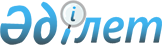 Об определении перечня должностей специалистов в области социального обеспечения и культуры, являющихся гражданскими служащими и работающих в сельской местности по Мугалжарскому районуПостановление акимата Мугалжарского района Актюбинской области от 2 февраля 2024 года № 24. Зарегистрировано Департаментом юстиции Актюбинской области 7 февраля 2024 года № 8487
      В соответствии со статьями 18, 139 Трудового кодекса Республики Казахстан и статьей 31 Закона Республики Казахстан "О местном государственном управлении и самоуправлении в Республике Казахстан", акимат Мугалжарского района ПОСТАНОВЛЯЕТ:
      1. Определить перечень должностей специалистов в области социального обеспечения и культуры, являющихся гражданскими служащими и работающих в сельской местности по Мугалжарскому району, согласно приложению к настоящему постановлению.
      2. Государственному учреждению "Мугалжарский районный отдел экономики и бюджетного планирования" в установленном законодательством порядке обеспечить:
      1) государственную регистрацию настоящего постановления в Департаменте юстиции Актюбинской области;
      2) размещение настоящего постановления на интернет ресурсе акимата Мугалжарского района после его официального опубликования.
      3. Контроль за исполнением настоящего постановления возложить на курирующего заместителя акима Мугалжарского района.
      4. Настоящее постановление вводится в действие по истечении десяти календарных дней после дня его первого официального опубликования. Перечень должностей специалистов в области социального обеспечения, культуры являющихся гражданскими служащими и работающих в сельской местности по Мугалжарскому району
      Расшифровка аббревиатур:
      ГУ – государственное учреждение;
      ГКП – государственное казенное предприятие.
					© 2012. РГП на ПХВ «Институт законодательства и правовой информации Республики Казахстан» Министерства юстиции Республики Казахстан
				
      Аким Мугалжарского района 

Д. Ермаганбетов

      СОГЛАСОВАНО:

      Мугалжарский районный маслихат
Приложение к постановлению 
акимата Мугалжарского района 
от 2 февраля 2024 года № 24
№
Наименование должностей
Сфера социального обеспечения
Сфера социального обеспечения
1
Специалисты высшего уровня квалификации ГУ и ГКП высшей, первой, второй категории: социальный работник по уходу за престарелыми и лицами с инвалидностью, социальный работник по уходу за детьми с инвалидностью и лицами с инвалидностью старше 18 лет с психоневрологическими заболеваниями
2
Специалисты высшего уровня квалификации ГУ и ГКП без категории: социальный работник по уходу за престарелыми и лицами с инвалидностью, социальный работник по уходу за детьми с инвалидностью и лицами с инвалидностью старше 18 лет с психоневрологическими заболеваниями
3
Специалисты среднего уровня квалификации ГУ и ГКП высшей, первой, второй категории: социальный работник по уходу за престарелыми и лицами с инвалидностью, социальный работник по уходу за детьми с инвалидностью и лицами с инвалидностью старше 18 лет с психоневрологическими заболеваниями
4
Специалисты среднего уровня квалификации ГУ и ГКП без категории: социальный работник по уходу за престарелыми и лицами с инвалидностью, социальный работник по уходу за детьми с инвалидность и лицами с инвалидностью старше 18 лет с психоневрологическими заболеваниями
Сфера культуры
Сфера культуры
1
Руководитель (директор) ГУ и ГКП районного значения
2
Специалисты высшего уровня квалификации высшей, первой, второй категории ГУ и ГКП: аккомпаниатор, библиотекарь, культорганизатор (основных служб), методист всех наименований (основных служб), руководитель коллектива (кружка), музыкальный руководитель, режиссер, хормейстер
3
Специалисты высшего уровня квалификации без категории ГУ и ГКП: аккомпаниатор, библиотекарь, культорганизатор (основных служб), методист всех наименований (основных служб), руководитель коллектива (кружка), музыкальный руководитель, режиссер, хормейстер
4
Специалисты среднего уровня квалификации высшей, первой, второй категории ГУ и ГКП: аккомпаниатор, библиотекарь, культорганизатор (основных служб), методист всех наименований (основных служб), руководитель коллектива (кружка), музыкальный руководитель, режиссер, хормейстер
5
Специалисты среднего уровня квалификации без категории ГУ и ГКП: аккомпаниатор, библиотекарь, культорганизатор (основных служб), методист всех наименований (основных служб), руководитель коллектива (кружка), музыкальный руководитель, режиссер, хормейстер